Załącznik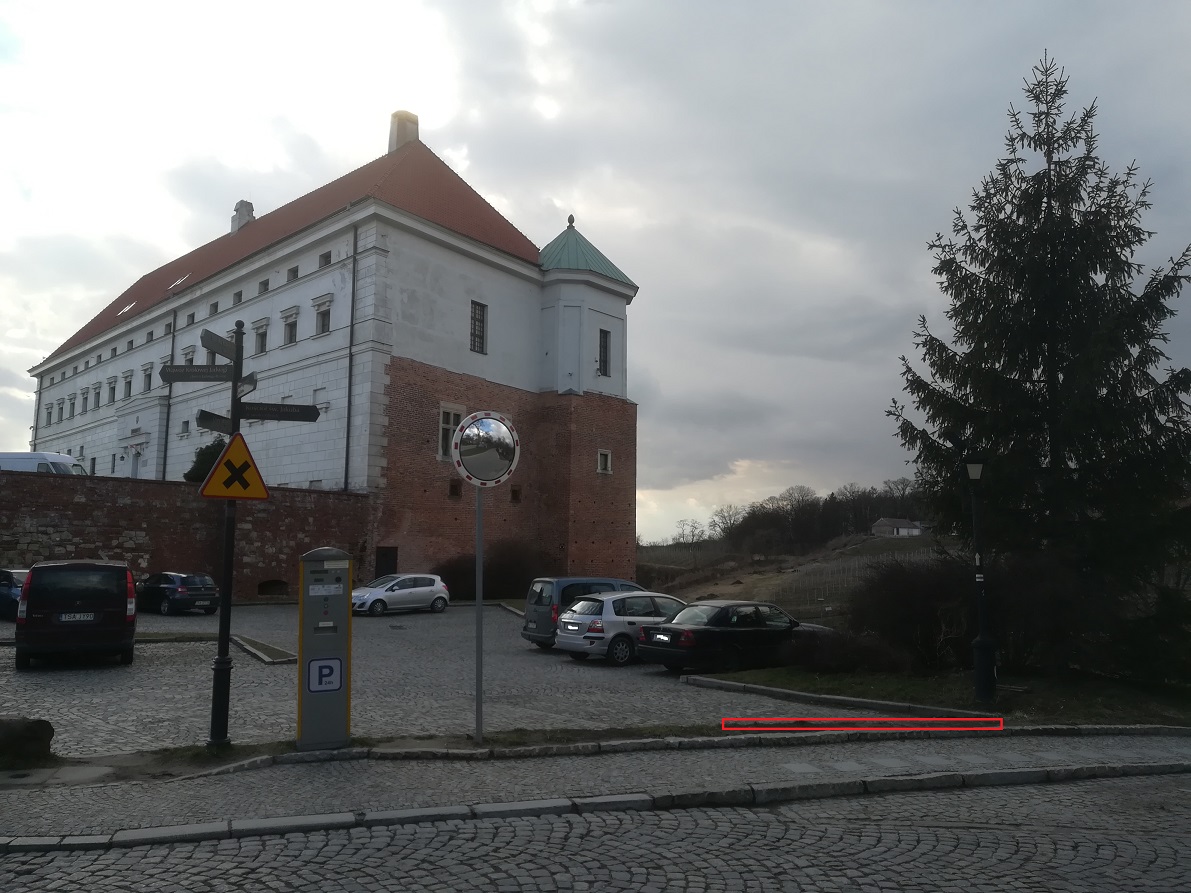 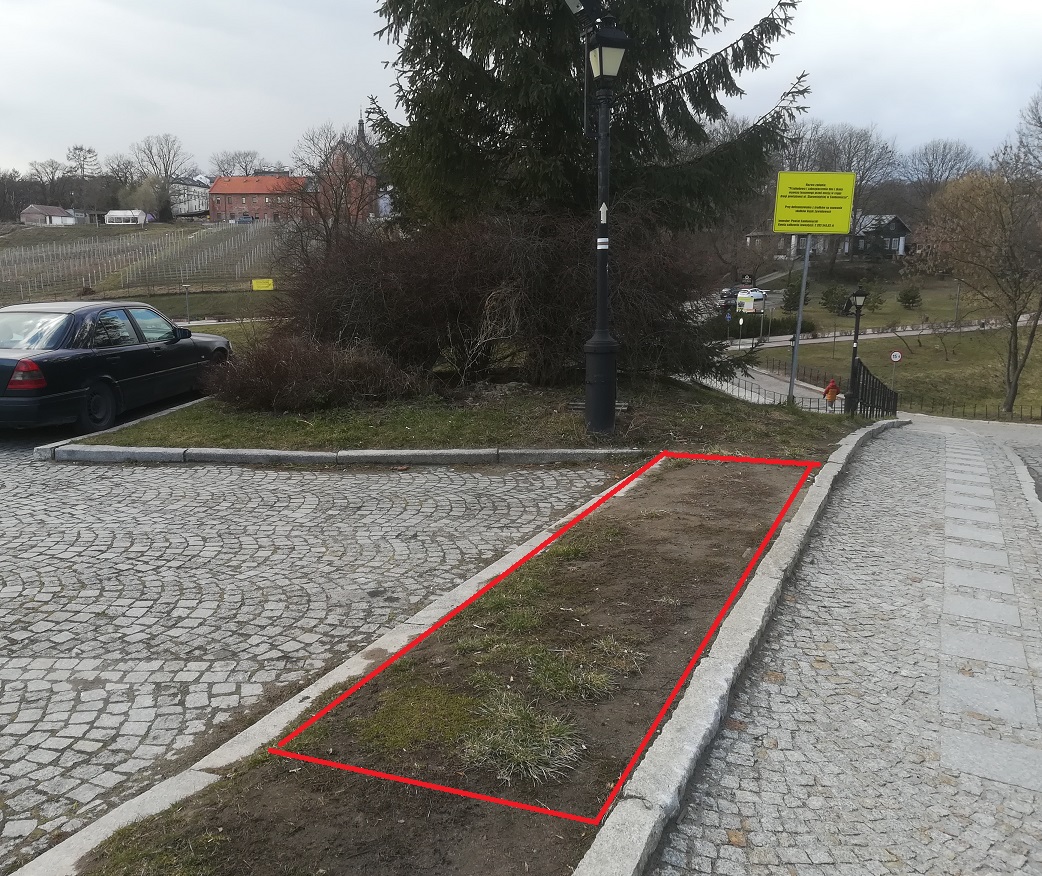 